«Дорожная безопасность»Дорогие ребята!  Находясь в городе, вы каждый день становитесь участниками дорожного  движения. Вы обязаны знать и строго соблюдать Правила дорожного движения. Только так мы   защитим себя от опасности на дороге – дорожно-транспортных происшествий.Правила для юного пешехода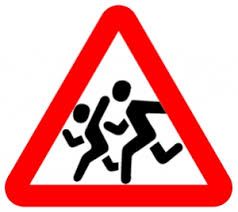 Переходи улицу по пешеходному переходу.Переходи улицу на зеленый сигнал светофора.На красный и желтый сигнал светофора нельзя переходить улицу.При переходе дороги посмотри, не ли опасности, нет ли рядом машин.Нельзя обходить стоящий автобус – это опасно. Подожди пока автобус отъедет от остановки.При переходе улицы посмотрите сначала налево, дойди до середины, потом посмотри направо и продолжи  путь.Если переходишь дорогу с малышом, крепко держи его за руку.Никогда не перебегай дорогу перед близко идущим автомобилем.За городом нужно идти по обочине, навстречу транспортному потоку.Ходи про тротуарам, только с правой стороны.СветофорПРЕЖДЕ ЧЕМ ПЕРЕЙТИ ДОРОГУ - УБЕДИСЬ В СВОЕЙ БЕЗОПАСНОСТИДорожные знакиПравильно веди себя на дорогеЗАПРЕЩАЕТСЯ—РАЗРЕШАЕТСЯИ проспекты и бульварыВсюду улицы шумны,Проходи по тротуаруТолько с правой стороны!Тут шалить, мешать народуЗАПРЕЩАЕТСЯБыть примерным пешеходомРАЗРЕШАЕТСЯ…Если едешь ты в трамваеИ вокруг тебя народНе толкаясь, не зевая,Проходи скорей вперед.Ехать «зайцем» как известноЗАПРЕЩАЕТСЯУступать старушке местоРАЗРЕШАЕТСЯ…Если ты гуляешь просто,Все равно в перед гляди,Через шумный перекрестокОсторожно проходи.Переход при красном светеЗАПРЕЩАЕТСЯПри зеленом даже детямРАЗРЕШАЕТСЯ…Стоп, машина! Стоп, мотор!Тормози скорей, шофёр!Красный глаз глядит в упор —Это строгий светофор.Вид он грозный напускает,Дальше ехать не пускает…Обождал шофёр немножко,Снова выглянул  в окошко.Светофор на этот раз   Показал  зелёный глаз,  Подмигнул и говорит:    «Ехать можно, путь открыт!»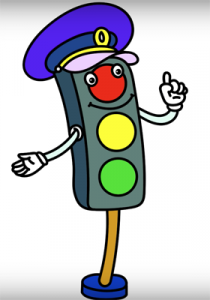 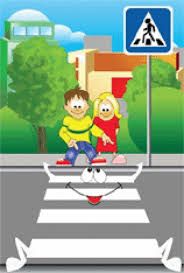 Пешеходный переходВот обычный переход,По нему идет народ.Специальная разметка.«Зеброю» зовется метко!Белые полоски тут,Через улицу ведут!Знак «Пешеходный переход»    Где на «зебре» пешеход,       Ты на улице найди        И под ним переходи!Город, в котором с тобой мы живем,Можно но праву сравнить с букварем.Вот она, азбука, – над мостовой.Знаки развешаны над головой.Азбукой улиц, проспектов, дорог  Город дает нам все время урок. Азбуку города помни всегда,   Чтоб не случилась с тобою беда Знаки важные дорожные   Компас взрослых и ребят.  Дети, будьте осторожны!       Знайте, что нельзя, что можно!  Выполняйте непреложно   Все, что знаки говорят!!!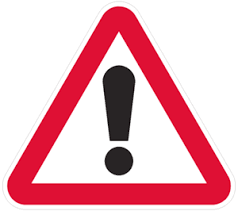 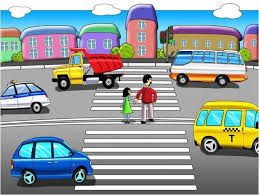 Как шофер ни тормозит,А машина все скользит.На колесах, как на лыжах,Ближе, ближе, ближе, ближе!Для спасенья есть возможность:Лучший тормоз – осторожность.Жизнь свою поберегите: Перед машиной не бегите.